 Игра "Что у Миши на шапке?" Цель: автоматизация звука [ш] в предложениях. Распечатать два круга, на одном изображение мальчика Миши, на другом картинки. Вырезать отверстие на шапке. Заламинаровать оба круга, соединить, так чтобы они вращались. Всё! Игра готова!Произносим фразу: "У Миши на шапке петушок" и т. д. Словарь: петушок, вишни, мишка, кошка, машина, мышка, лягушка, ромашка, лошадка, катушка, ландыш, малыш.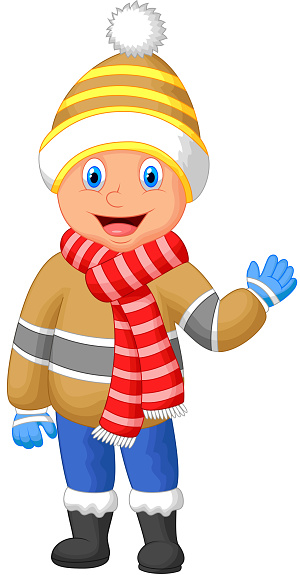 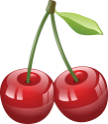 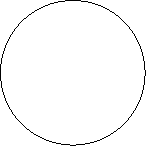 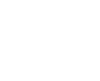 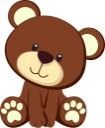 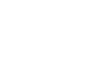 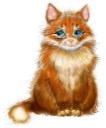 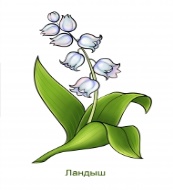 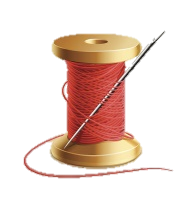 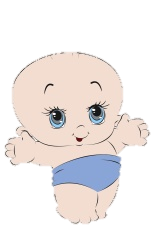 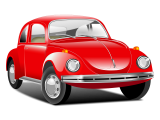 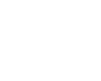 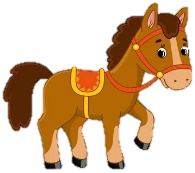 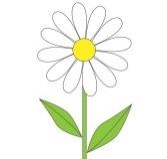 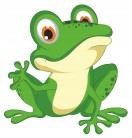 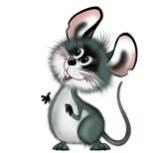 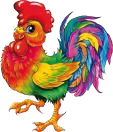 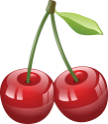 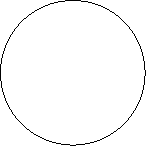 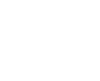 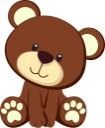 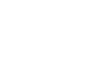 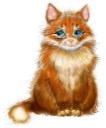 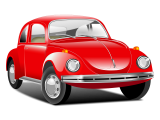 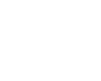 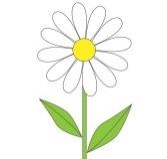 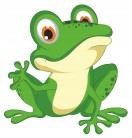 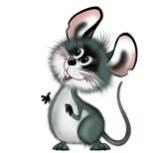 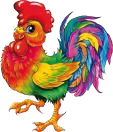 